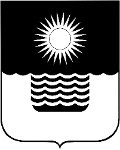 Р Е Ш Е Н И Е ДУМЫ МУНИЦИПАЛЬНОГО ОБРАЗОВАНИЯГОРОД-КУРОРТ ГЕЛЕНДЖИКот 4 мая 2018 года 	                    		            	                            	№ 758г. ГеленджикО внесении изменений в решение Думы муниципальногообразования город-курорт Геленджик от 22 декабря 2016 года №520«Об утверждении Положения о муниципальном земельном контроле на территории муниципального образования город-курорт Геленджик» (в редакции решения Думы муниципального образования город-курорт Геленджик от 3 июля 2017 года №615) В целях приведения правовых актов органов местного самоуправления муниципального образования город-курорт Геленджик в соответствие с законодательством Российской Федерации, законодательством Краснодарского края, руководствуясь статьями 11, 72 Земельного кодекса Российской Федерации, статьями 7, 16, 35 Федерального закона от 6 октября 2003 года №131-ФЗ «Об общих принципах организации местного самоуправления в Российской Федерации» (в редакции Федерального закона от 18 апреля 2018 года №83-ФЗ), Федеральным законом от 26 декабря                  2008 года №294-ФЗ «О защите прав юридических лиц и индивидуальных предпринимателей при осуществлении государственного контроля (надзора) и муниципального контроля» (в редакции Федерального закона от 27 ноября  2017 года №332-ФЗ), Законом Краснодарского края от 4 марта 2015 года №3126-КЗ «О порядке осуществления органами местного самоуправления муниципального земельного контроля на территории Краснодарского края»                        (в редакции Закона Краснодарского края от 12 апреля 2018 года №3780-КЗ), статьями 8, 38, 70 Устава муниципального образования город-курорт Геленджик, Дума муниципального образования город-курорт Геленджик                          р е ш и л а: 1. Внести в решение Думы муниципального образования город-курорт Геленджик от 22 декабря 2016 года №520 «Об утверждении Положения о муниципальном земельном контроле на территории муниципального образования город-курорт Геленджик» (в редакции решения Думы муниципального образования город-курорт Геленджик от 3 июля 2017 года №615) следующие изменения:1) в подпункте 4 раздела 3 приложения к решению слова «утверждены Правительством Российской Федерации» заменить словами «утверждаются муниципальным правовым актом муниципального образования город-курорт Геленджик»; 2) подпункт 3 пункта 4.1 приложения к решению исключить;3) пункт 4.2 приложения к решению дополнить подпунктом 9 следующего содержания:«9) в случае выявления при проведении проверки нарушений юридическим лицом, индивидуальным предпринимателем обязательных требований выдавать предписание юридическому лицу, индивидуальному предпринимателю об устранении выявленных нарушений с указанием сроков их устранения и (или) о проведении мероприятий по предотвращению причинения вреда жизни, здоровью людей, вреда животным, растениям, окружающей среде, объектам культурного наследия (памятникам истории и культуры) народов Российской Федерации, музейным предметам и музейным коллекциям, включенным в состав Музейного фонда Российской Федерации, особо ценным, в том числе уникальным, документам Архивного фонда Российской Федерации, документам, имеющим особое историческое, научное, культурное значение, входящим в состав национального библиотечного фонда, безопасности государства, имуществу физических и юридических лиц, государственному или муниципальному имуществу, предупреждению возникновения чрезвычайных ситуаций природного и техногенного характера, а также других мероприятий, предусмотренных федеральными законами»;4) абзац четвертый пункта 7.3 приложения к решению дополнить словами «(далее – план проверок)»;5) пункт 7.4 приложения к решению признать утратившим силу. 2. Администрации муниципального образования город-курорт Геленджик (Хрестин) обеспечить приведение соответствующих правовых актов администрации муниципального образования город-курорт Геленджик в соответствие с настоящим решением.3. Опубликовать настоящее решение в Геленджикской городской газете «Прибой» и разместить на официальном сайте администрации      муниципального образования город-курорт Геленджик в информационно-телекоммуникационной сети «Интернет».4. Решение вступает в силу со дня его официального опубликования.Глава муниципального образования город-курорт Геленджик		          	                    		           В.А. ХрестинПредседатель Думы муниципального образования город-курорт Геленджик                                                                В.В. Рутковский